Black Bottom Loop from Bass Lake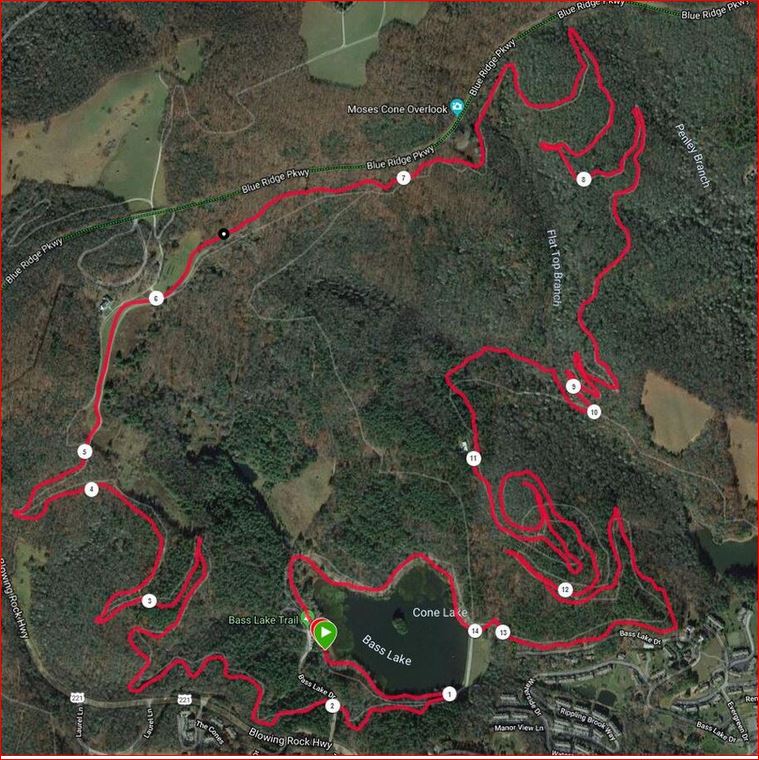 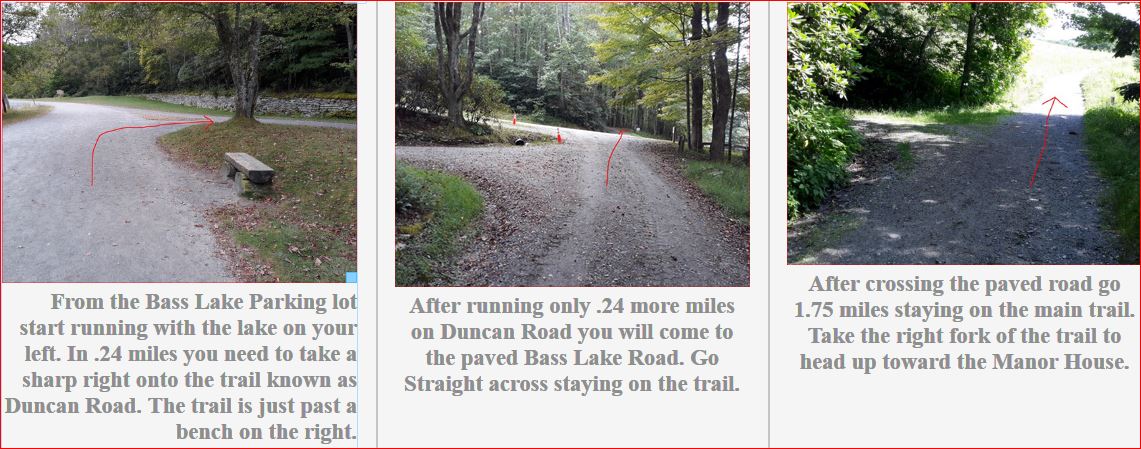 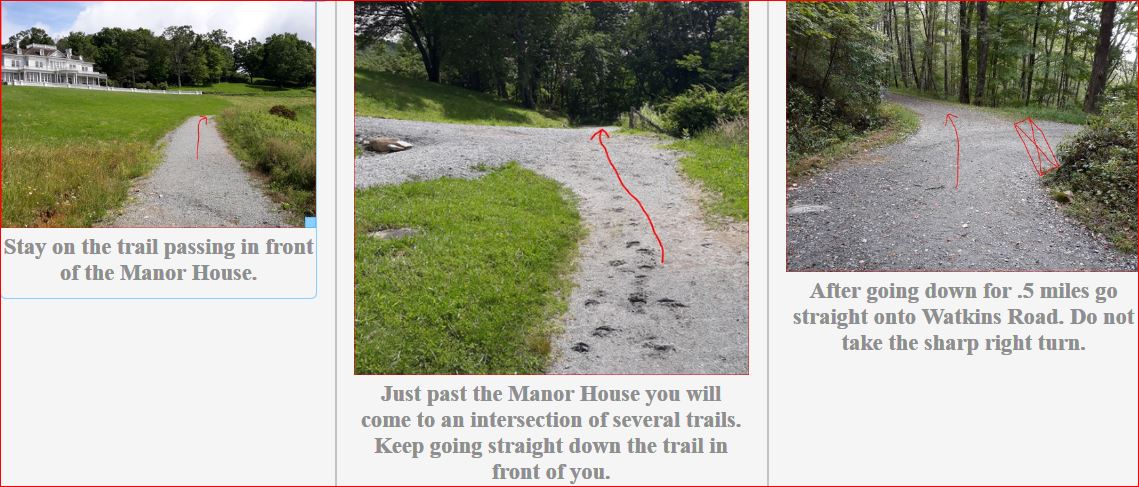 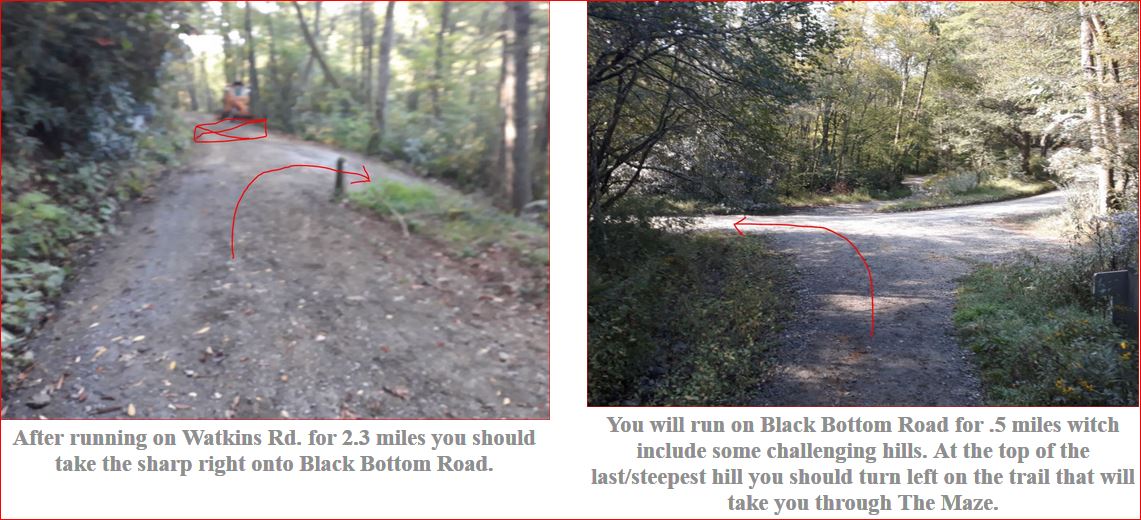 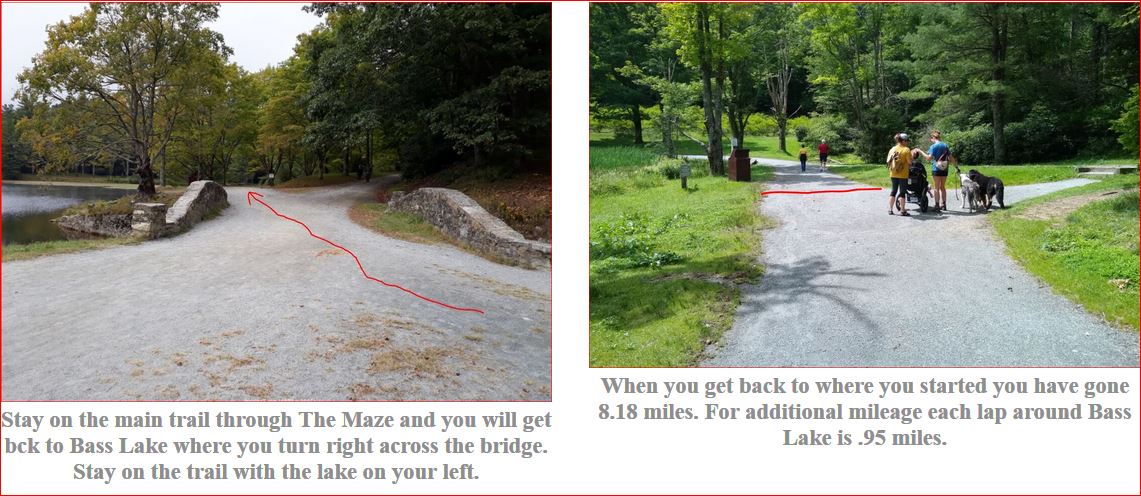 